Publicado en Madrid el 12/04/2024 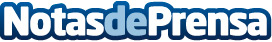 Virtual Cable reúne a los líderes del digital workplace en su Partner DayEl fabricante de UDS Enterprise destaca la gran oportunidad de crecimiento para partners y mayoristas debido a la cambiante situación del mercadoDatos de contacto:Virtual CableVirtual Cable916397700Nota de prensa publicada en: https://www.notasdeprensa.es/virtual-cable-reune-a-los-lideres-del-digital Categorias: Telecomunicaciones Madrid Software Ciberseguridad Otras Industrias Innovación Tecnológica http://www.notasdeprensa.es